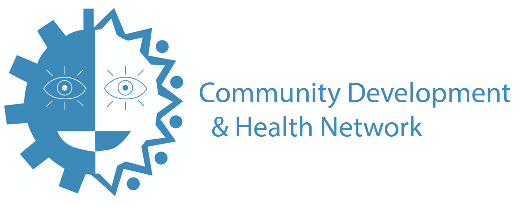 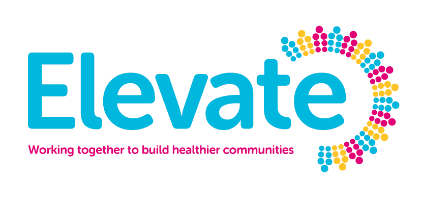 Elevate Mentoring & Grants ProgrammeCommunity Development & Health InequalitiesThank you for your interest in the Elevate Mentoring & Grants Programme. Before completing this form please ensure you have read the Guidance Notes. If successful, your staff and/or volunteers should have sufficient time available to take part in the Elevate Mentoring and Grants Programme which will run from October 2019 to February 2020. Your application will be scored based on the answers you provide to the questions in this application form.  The maximum score is 50. Please see Guidance Notes for more information. The deadline for applications is 4pm on Friday, 13th September 2019 and you will be informed by Tuesday, 24th September 2019 whether or not you have secured a place on the programme. Thank you and good luck! Completed applications should be e-mailed to catherinemurnin@cdhn.org or posted (to arrive no later than 4pm on Friday, 13th February) to CDHN, 30a Mill Street, Newry, County Down, BT34 1EYFor any queries please contact Catherine Murnin, Elevate Programme Manageremail catherinemurnin@chdn.org  or call 028 3026 4606 mobile 07538 646 745 Application Form – Mentoring & Grants Programme (Please refer to Guidance Notes before completing) Your Organisation’s Name______________________________________________________________________________Type of organisation (applicants must be Charities, Social Enterprises or other Not-for-Profit Organisations)______________________________________________________________________________Company registration number ____________________    Charity number _________________
Address (including postcode)____________________________________________________________________________________________________________________________________________________________Contact details for Application Form Name_________________________________________________________________________Email Address __________________________________________________________________Telephone Number(s) ___________________________________________________________
Position within the Organisation  __________________________________________________Application Form continued (please refer to Guidance Notes for each question) 
Q1. What does your organisation do? (400 words maximum) - for information only, this question will not be scoredQ2. How has your work made a difference in your community? How have you measured this difference? (300 words maximum ) Maximum Score: 10Q3. What health inequalities exist in your community and why do you think they exist?  (300 word maximum) Maximum Score: 10Q4. What would you like to do to reduce these health inequalities? (300 word maximum) Maximum score: 10Q5 (a) What positive change do you want to see for your organisation through your participation in the Mentoring and Grants Programme? (b) What impact do you think you could have in your community by focusing on the health inequality you have highlighted in Q4? (400 words maximum) Maximum Score: 20Please check the points below and confirm that you are able to meet these requirements:Our Board/Committee is aware of this application and is committed to supporting our team both through the process and in delivering the solution identifiedWe have identified individuals connected with our organisation (staff members, volunteers, board members or beneficiaries) who are able to contribute the necessary time, both in attending the meetings and events outlined in the Guidance NotesWe can provide relevant documentation including our Constitution and Accounts informationWe have an active bank account for the organisation applying to this programmeWe understand that we must attend workshops and adhere to all reporting and monitoring requirements under the mentoring and grants programme  I confirm we can meet the above requirementsPrint Name _____________________  Signature ________________________  Date ________